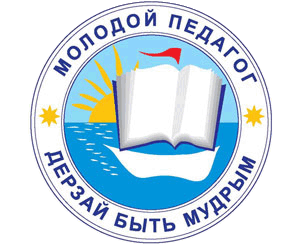 ДНЕВНИК стажировки молодого педагога ДООЕкатеринбург – 2019Дневник предназначен для педагогической стажировки молодых педагогов города Екатеринбурга в рамках Муниципальной модели по работе с молодыми педагогами в 2019/2020  учебном году. Стажировка — деятельность по приобретению опыта работы или повышение квалификации по специальности. Стажировка предполагает обучение работника в процессе трудовой деятельности. Работа в стажерской паре подразумевает совместные действия партнёров по:конструированию занятий; анализу конспектов занятий с точки зрения  путей достижения запланированных результатов;проведению занятий;анализу взаимопосещенных занятий;разработке дидактического и раздаточного материала;освоению перспективных образовательных технологий, приемов, методов;организации индивидуального подхода к воспитанникам.Ход и результаты работы стажерской пары отражаются в дневнике воспитателя-стажера и подтверждаются подписью воспитателя-руководителя стажировки.Выбор индивидуального маршрута стажировки, с учетом диагностики профессиональных затрудненийСовместные виды деятельности (каждый вид деятельности апробируется и фиксируется в дневнике)Анализ итогов стажировкиДата Подпись ________________(стажера)                       ________________________ (стажиста)Заключения о результатах стажировки(комментарии руководителя стажировки)
____________________________________ (Ф. И. О. молодого педагога)1. Прохождение стажировки можно считать:успешным, эффективным не вполне успешным, недостаточно эффективным неэффективным 2. Выявленные в начале стажировки проблемы:сняты полностьюсняты частично не сняты (указать проблемы)   не снята ни одна проблема 3. Причины, по которым не были сняты проблемы, либо сняты частично: ______________________________________________________________________________________________________________________________________________________________________________________________________________________________________________________________________________________________________________________________________________________________________________________________________________________________________________________________________________4. Сопровождаемый молодой специалист:нуждается в поддержке для решения наиболее сложных проблем не нуждается в сопровождении нуждается в повышении квалификации в системе постдипломного образования нуждается в разработке индивидуального образовательного маршрута 5. Наиболее эффективные пути (способы) дальнейшего сопровождения (указать)Дата Подпись ________________(руководителя стажировки)ФИО стажераМесто работы, должностьМесто прохождения стажировкиФИО руководителя стажировки, должностьСодержание затрудненияДеятельностьДеятельностьДеятельностьСодержание затруднениястажерастажистасовместнаяВид деятельности ДатаГруппа, тема занятияРезультат совместной деятельности (понял, научился, умею, способен, готов и т.д.)1. Конструирование  занятий1. Конструирование  занятий1. Конструирование  занятий2. Анализ конспектов занятий, с точки зрения достижения запланированных результатов2. Анализ конспектов занятий, с точки зрения достижения запланированных результатов2. Анализ конспектов занятий, с точки зрения достижения запланированных результатов3. Проведение занятий3. Проведение занятий3. Проведение занятий3. Проведение занятий4. Анализ посещенных занятий с точки зрения достижения запланированных результатов4. Анализ посещенных занятий с точки зрения достижения запланированных результатов4. Анализ посещенных занятий с точки зрения достижения запланированных результатов5. Разработка дидактического материала5. Разработка дидактического материала5. Разработка дидактического материала6. Освоение приемов, методов, образовательных технологий6. Освоение приемов, методов, образовательных технологий6. Освоение приемов, методов, образовательных технологий7. Другие виды деятельности (указать какие)7. Другие виды деятельности (указать какие)7. Другие виды деятельности (указать какие)Состояние проблемыСостояние проблемыСпособ диагностики результатовВыводыдо начала стажировкипосле завершения стажировкиСпособ диагностики результатовВыводы